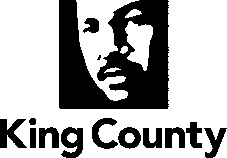 Department of Community and Human ServicesDevelopmental Disabilities and Early Childhood Supports DivisionService Change RequestJuly 1, 2023 – June 30, 2024Use this form to request additional support hours for participants when the hours provided by the current County Service Authorization (CSA) are not sufficient, to request a CSA for an individual new to your agency, or to request a CSA for an existing client who is changing to a new service category (e.g., IE to CI). Please simultaneously email this request to the appropriate Developmental Disabilities Administration (DDA) Case Resource Manager and to King County’s service request inbox at ddservice.requests@kingcounty.gov.Submission Deadline – 10th Calendar Day: If you wish for the request to be effective for the current month, the request must be submitted to King County and to the appropriate DDA Case Resource Manager by the 10th calendar day of the current month. Requests submitted after the 10th calendar day of the current month must include documentation of unanticipated and immediate need for consideration for the current month.To check and uncheck boxes, double click on the box; select “Checked” or “Not Checked” and click “Ok.” Enter text in gray boxes.Our Agency is requesting:Participant’s Current DDA Case Resource Manager is:Employment InformationEmployer Name:      			Employment Start Date:      Employer Location (City):      	Job Type (i.e. – restaurant, office support, etc.):      Typical Work Schedule:Reason for Request: Beginning a new job (for increased hours needed after completing a DVR Intensive Training plan) Change in job duties Current employment is at risk; additional short-term supports are needed  Increased support to obtain employment Individual is in GSE; requesting add-on hours for community-based job development activities OtherWhat is Happening – why is your agency requesting additional service hours (please be specific)?How many total support hours is your agency requesting, per month?      Your agency anticipates needing the support hours beginning on (enter):      Your agency anticipates that need for support hours will end on (enter date):      Of the total number of support hours that your agency is requesting per month (question 7), please estimate how many hours will be devoted to each of the following employment phases (see footnote): PHASE 1: Intake/Discovery					Hours:       PHASE 2: Job Development/Marketing			Hours:       PHASE 3: Job Support					Hours:       PHASE 4: Record Keeping					Hours:      “Record keeping” is time that is focused on the completion of incident reports, satisfaction surveys, maintenance of files/records, and reporting wage/hour information.  All other types of activities (e.g. – preparing an Employment Plan, contacting prospective employers, etc.) should be recorded under the individual’s current phase of employment – intake/discovery, job development/marketing, or job support.REQUIRED: FADING PLAN – Please describe your agency’s plan to decrease paid support hours and increase the employee’s independence at work, over time. Requests submitted without a fading plan will be returned.      Transportation: Does the participant need support to use Paratransit services?  Yes		 NoREQUIRED: DVR STATUS – is this individual currently enrolled in DVR?  Yes	 NoFor new jobs, please enter the job stabilization date (from the DVR Intensive Training Plan):      Who is the participant’s DVR Counselor?            If the client is not currently enrolled in DVR, please provide a detailed explanation indicating why they are not connected with DVR at this time.  Requests submitted without this information will be returned.      Today’s Date:Employment Service Provider Agency:Contact Person:Phone:(Include Area Code)Email:Participant’s ADSA ID:       A New CSA(Check this box if the individual is new to your agency, or is an existing client who is changing service categories) Modification to an Existing CSADDA Case Resource Manager:Phone:(Include Area Code)Email:Work DayStart TimeEnd TimeEnd TimeNumber of Hours WorkedSundayMondayTuesdayWednesdayThursdayFridaySaturdayTotal Number of Hours Worked Per Week:      Total Number of Hours Worked Per Week:      Total Number of Hours Worked Per Week:      Hourly Wage: $      per hourHourly Wage: $      per hour